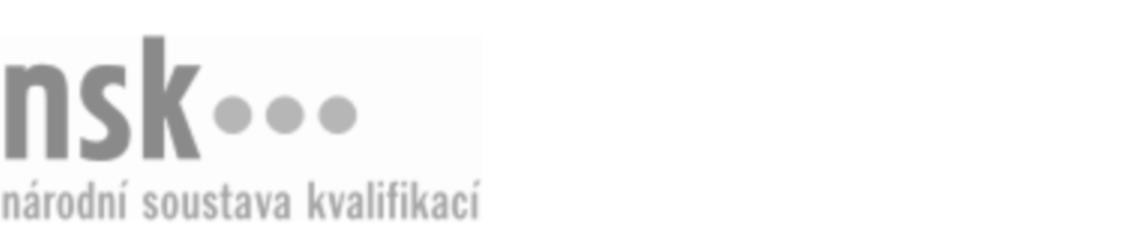 Další informaceDalší informaceDalší informaceDalší informaceDalší informaceDalší informaceVizážistka (kód: 69-035-M) Vizážistka (kód: 69-035-M) Vizážistka (kód: 69-035-M) Vizážistka (kód: 69-035-M) Vizážistka (kód: 69-035-M) Vizážistka (kód: 69-035-M) Vizážistka (kód: 69-035-M) Autorizující orgán:Autorizující orgán:Ministerstvo zdravotnictvíMinisterstvo zdravotnictvíMinisterstvo zdravotnictvíMinisterstvo zdravotnictvíMinisterstvo zdravotnictvíMinisterstvo zdravotnictvíMinisterstvo zdravotnictvíMinisterstvo zdravotnictvíMinisterstvo zdravotnictvíMinisterstvo zdravotnictvíSkupina oborů:Skupina oborů:Osobní a provozní služby (kód: 69)Osobní a provozní služby (kód: 69)Osobní a provozní služby (kód: 69)Osobní a provozní služby (kód: 69)Osobní a provozní služby (kód: 69)Povolání:Povolání:VizážistkaVizážistkaVizážistkaVizážistkaVizážistkaVizážistkaVizážistkaVizážistkaVizážistkaVizážistkaKvalifikační úroveň NSK - EQF:Kvalifikační úroveň NSK - EQF:44444Platnost standarduPlatnost standarduPlatnost standarduPlatnost standarduPlatnost standarduPlatnost standarduPlatnost standarduStandard je platný od: 24.10.2014Standard je platný od: 24.10.2014Standard je platný od: 24.10.2014Standard je platný od: 24.10.2014Standard je platný od: 24.10.2014Standard je platný od: 24.10.2014Standard je platný od: 24.10.2014Vizážistka,  29.03.2024 14:27:28Vizážistka,  29.03.2024 14:27:28Vizážistka,  29.03.2024 14:27:28Vizážistka,  29.03.2024 14:27:28Vizážistka,  29.03.2024 14:27:28Strana 1 z 2Další informaceDalší informaceDalší informaceDalší informaceDalší informaceDalší informaceDalší informaceDalší informaceDalší informaceDalší informaceDalší informaceDalší informaceDalší informaceObory vzděláníObory vzděláníObory vzděláníObory vzděláníObory vzděláníObory vzděláníObory vzděláníK maturitní zkoušce z oboru vzdělání Kosmetické služby (kód: 69-41-L/01) lze být připuštěn po předložení osvědčení o získání některé z uvedených skupin profesních kvalifikací:K maturitní zkoušce z oboru vzdělání Kosmetické služby (kód: 69-41-L/01) lze být připuštěn po předložení osvědčení o získání některé z uvedených skupin profesních kvalifikací:K maturitní zkoušce z oboru vzdělání Kosmetické služby (kód: 69-41-L/01) lze být připuštěn po předložení osvědčení o získání některé z uvedených skupin profesních kvalifikací:K maturitní zkoušce z oboru vzdělání Kosmetické služby (kód: 69-41-L/01) lze být připuštěn po předložení osvědčení o získání některé z uvedených skupin profesních kvalifikací:K maturitní zkoušce z oboru vzdělání Kosmetické služby (kód: 69-41-L/01) lze být připuštěn po předložení osvědčení o získání některé z uvedených skupin profesních kvalifikací:K maturitní zkoušce z oboru vzdělání Kosmetické služby (kód: 69-41-L/01) lze být připuštěn po předložení osvědčení o získání některé z uvedených skupin profesních kvalifikací:K maturitní zkoušce z oboru vzdělání Kosmetické služby (kód: 69-41-L/01) lze být připuštěn po předložení osvědčení o získání některé z uvedených skupin profesních kvalifikací: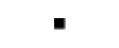 Kosmetik/kosmetička (kód: 69-030-M)Kosmetik/kosmetička (kód: 69-030-M)Kosmetik/kosmetička (kód: 69-030-M)Kosmetik/kosmetička (kód: 69-030-M)Kosmetik/kosmetička (kód: 69-030-M)Kosmetik/kosmetička (kód: 69-030-M)Kosmetik/kosmetička (kód: 69-030-M)Kosmetik/kosmetička (kód: 69-030-M)Kosmetik/kosmetička (kód: 69-030-M)Kosmetik/kosmetička (kód: 69-030-M)Kosmetik/kosmetička (kód: 69-030-M)Kosmetik/kosmetička (kód: 69-030-M)Manikér a nehtový designér / manikérka a nehtová designérka (kód: 69-024-H)Manikér a nehtový designér / manikérka a nehtová designérka (kód: 69-024-H)Manikér a nehtový designér / manikérka a nehtová designérka (kód: 69-024-H)Manikér a nehtový designér / manikérka a nehtová designérka (kód: 69-024-H)Manikér a nehtový designér / manikérka a nehtová designérka (kód: 69-024-H)Manikér a nehtový designér / manikérka a nehtová designérka (kód: 69-024-H)Pedikér a nehtový designér / pedikérka a nehtová designérka (kód: 69-025-H)Pedikér a nehtový designér / pedikérka a nehtová designérka (kód: 69-025-H)Pedikér a nehtový designér / pedikérka a nehtová designérka (kód: 69-025-H)Pedikér a nehtový designér / pedikérka a nehtová designérka (kód: 69-025-H)Pedikér a nehtový designér / pedikérka a nehtová designérka (kód: 69-025-H)Pedikér a nehtový designér / pedikérka a nehtová designérka (kód: 69-025-H)Vizážista/vizážistka (kód: 69-035-M)Vizážista/vizážistka (kód: 69-035-M)Vizážista/vizážistka (kód: 69-035-M)Vizážista/vizážistka (kód: 69-035-M)Vizážista/vizážistka (kód: 69-035-M)Vizážista/vizážistka (kód: 69-035-M)Úplné profesní kvalifikaceÚplné profesní kvalifikaceÚplné profesní kvalifikaceÚplné profesní kvalifikaceÚplné profesní kvalifikaceÚplné profesní kvalifikaceÚplné profesní kvalifikaceÚplnou profesní kvalifikaci Vizážistka (kód: 69-99-M/14) lze prokázat předložením osvědčení o získání některé z uvedených profesních kvalifikací:Úplnou profesní kvalifikaci Vizážistka (kód: 69-99-M/14) lze prokázat předložením osvědčení o získání některé z uvedených profesních kvalifikací:Úplnou profesní kvalifikaci Vizážistka (kód: 69-99-M/14) lze prokázat předložením osvědčení o získání některé z uvedených profesních kvalifikací:Úplnou profesní kvalifikaci Vizážistka (kód: 69-99-M/14) lze prokázat předložením osvědčení o získání některé z uvedených profesních kvalifikací:Úplnou profesní kvalifikaci Vizážistka (kód: 69-99-M/14) lze prokázat předložením osvědčení o získání některé z uvedených profesních kvalifikací:Úplnou profesní kvalifikaci Vizážistka (kód: 69-99-M/14) lze prokázat předložením osvědčení o získání některé z uvedených profesních kvalifikací:Úplnou profesní kvalifikaci Vizážistka (kód: 69-99-M/14) lze prokázat předložením osvědčení o získání některé z uvedených profesních kvalifikací:Vizážista/vizážistka (kód: 69-035-M)Vizážista/vizážistka (kód: 69-035-M)Vizážista/vizážistka (kód: 69-035-M)Vizážista/vizážistka (kód: 69-035-M)Vizážista/vizážistka (kód: 69-035-M)Vizážista/vizážistka (kód: 69-035-M)Vizážista/vizážistka (kód: 69-035-M)Vizážista/vizážistka (kód: 69-035-M)Vizážista/vizážistka (kód: 69-035-M)Vizážista/vizážistka (kód: 69-035-M)Vizážista/vizážistka (kód: 69-035-M)Vizážista/vizážistka (kód: 69-035-M)Vizážistka,  29.03.2024 14:27:28Vizážistka,  29.03.2024 14:27:28Vizážistka,  29.03.2024 14:27:28Vizážistka,  29.03.2024 14:27:28Vizážistka,  29.03.2024 14:27:28Strana 2 z 2